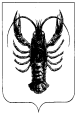 АДМИНИСТРАЦИЯ  ВЕСЬЕГОНСКОГОМУНИЦИПАЛЬНОГО ОКРУГАТВЕРСКОЙ  ОБЛАСТИПОСТАНОВЛЕНИЕг. Весьегонск08.04.2022                                                                                                                                     № 138 п о с т а н о в л я е т:Внести  в муниципальную программу Весьегонского муниципального округа Тверской области «Развитие сферы транспорта и дорожной деятельности Весьегонского муниципального округа Тверской области» на 2022-2027 годы, утверждённую постановлением Администрации Весьегонского муниципального округа Тверской области от 30.12.2021 №667следующие изменения:1.1. в паспорте программы раздел «Объемы и источники финансирования муниципальной программы по годам ее реализации  в разрезе подпрограмм» первый абзац изложить в следующей редакции:1.2. пункт 18 подпрограммы 1 «Обеспечение развития дорожного хозяйства в       Весьегонском муниципальном округе Тверской области» Глава 2 подраздела I Раздела IIIпрограммы изложитьв следующей редакции:18. Общий объем ресурсов необходимый для реализации подпрограммы составляет 226 379 310, руб. 40 коп., в т.ч. в разрезе  задач по годам реализации:1.3  пункт 11.Решение задачи 2 подпрограммы 1подраздел I Раздела IIIдополнить  следующими показателями:          е) показатель 1 мероприятия 2.3.2 «Мощность объектапроезд Свободный(от ж/д переезда)-ул.Промышленная (от д.32 до пересечения с ул.Живенская) в г.Весьегонск».     ж) показатель 1 мероприятия 2.4.2 «Мощность объектапроезд Свободный(от ж/д переезда)-ул.Промышленная (от д.32 до пересечения с ул.Живенская) в г.Весьегонск».1.4 пункт 12. Решение задачи 3 подпрограммы 1 подраздела I Раздела III дополнить следующими показателями:а)  показатель 1 мероприятия  3.1.1 «Мощность отремонтированных участков дворовых территорийтерритории по ул.Карла Маркса д.149 в г.Весьегонск Тверской области».б) показатель 1 мероприятия 3.2.1  «Мощность отремонтированных участков дворовых территорийтерритории по ул.Карла Маркса д.149 в г.Весьегонск Тверской области».1.5. пункт 14. Решение задачи 2 подпрограммы 1 Главы 2 подраздела I Раздела III «Обеспечение развития дорожного хозяйства в Весьегонском муниципальном округе Тверской области» дополнить  следующими мероприятиями:        д) мероприятие 2.3.2  «Ремонт автомобильной дорогипроезд Свободный(от ж/д переезда)-ул.Промышленная (от д.32 до пересечения с ул.Живенская) в г.Весьегонск».        ж) мероприятие 2.4.2  «Ремонт автомобильной дорогипроезд Свободный(от ж/д переезда)-ул.Промышленная (от д.32 до пересечения с ул.Живенская) в г.Весьегонск».1.6 пункт 15. Решение задачи 3 подпрограммы 1«Обеспечение развития дорожного хозяйства в Весьегонском муниципальном округе Тверской области» дополнить следующими  мероприятиями:б) мероприятие 3.1.1 «Ремонт дворовой территориипо ул.Карла Маркса д.149 в г.Весьегонск Тверской области»г) мероприятие 3.2.1.  «Ремонт дворовой территориипо ул.Карла Маркса д.149 в г.Весьегонск Тверской области».1.7. приложение 1 к программе «Характеристика муниципальной программы Весьегонского муниципального округа Тверской области «Развитие сферы транспорта и дорожной деятельности Весьегонского муниципального округа Тверской области» на 2022-2027 годы» изложить в новой редакции (прилагается).Обнародовать настоящее постановление на информационных стендах Весьегонского муниципального округа и разместить на официальном сайте Администрации Весьегонского муниципального округа Тверской области в информационно-телекоммуникационной сети Интернет.Настоящее постановление вступает в силу послеего официального обнародования.Контроль за исполнением настоящего постановления оставляю за собой.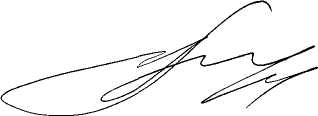 Глава Весьегонскогомуниципального округа                                                                               А.В.ПашуковО внесении изменений в постановление Администрации Весьегонского муниципального округа от 30.12.2021 № 667Объемы и источники финансирования муниципальной программы по годам ее реализации  в разрезе подпрограммОбщий объем реализации  программы  в 2022-2027 годах составляет   руб., в т.ч. по годам ее реализации в разрезе подпрограмм 262 290 510,40коп. 2022 год всего   -   53 907 920,40коп.подпрограмма  1 -  47949120,40  коп.подпрограмма  1 -- 5 958 800,00  коп.2023 год всего –    40 521110,00 копподпрограмма  1 - 34 544 710,00 коп.подпрограмма  2 -   5 976 400,00 коп.2022г2023г2024г2025г2026г2027гЗадача1 подпрограммы 1. Текущее содержание автомобильных дорог местного значения и регионального значения 3 класса19195995,4022618110,0023598770,0023598770,0023598770,0023598770,00Мероприятие 1.1 «Содержание автомобильных дорог местного значения»7179645,4011313010,0011867370,0011867370,0011867370,0011867370,00Мероприятие  1.2Субвенции местным  бюджетам на осуществление отдельных государственных полномочий Тверской области в сфере осуществления дорожной деятельности10224600,0010633500,0011058900,0011058900,0011058900,0011058900,00Мероприятие 1.3 Проведение мероприятий в целях обеспечения безопасности дорожного движения на автомобильных дорогах общего пользования местного значения1426200,00537300,00538000,00538000,00538000,00538000,00Мероприятие 1.4 Софинансирование проведения мероприятий в целях обеспечения безопасности дорожного движения на автомобильных дорогах общего пользования местного значения365550,00134300,00134500,00134500,00134500,00134500,00Задача 2 подпрограммы 1 Капитальный ремонт и ремонт улично-дорожной сети, в том числе разработка проектной документации26453750,0010885800,0011307000,0011307000,0011307000,0011307000,00Мероприятие 2.3 Софинансирование на капитальный ремонт и  ремонт улично-дорожной сети 7450750,002177200,002261400,002261400,002261400,002261400,00Мероприятие 2.3.1 Ремонт автомобильной дороги по ул.Карла Маркса от д.108 до пересечения с ул.Скобникова в г.Весьегонск Тверской области1 841 461,56-----Мероприятие 2.3.2  Ремонт автомобильной дорогипроезд Свободный(от ж/д переезда)-ул.Промышленная (от д.32 до пересечения с ул.Живенская) в г.Весьегонск5 609 288,44-----Мероприятие 2.4 Субсидии на капитальный ремонт и ремонт улично-дорожной сети в т.ч.:19 003 000,008708600,009045600,009045600,009045600,009045600,00Мероприятие 2.4.1 Ремонт автомобильной дороги по  ул.Карла Маркса от д.108 до пересечения с  ул.Скобникова в г.Весьегонск Тверской области 6 653 880,96-----Мероприятие 2.4.2  Ремонт автомобильной проезд Свободный(от ж/д переезда)-ул.Промышленная (от д.32 до пересечения с ул.Живенская) в г.Весьегонск12 349 119,04-----Задача 3 подпрограммы 1 Ремонт дворовых территорий многоквартирных домов, проездов к дворовым территориям многоквартирных домов населенных пунктов2299375,001040800,001065600,001065600,001065600,001065600,00Мероприятие 3.1 Софинансирование на ремонт дворовых территорий многоквартирных домов, проездов к дворовым территориям многоквартирных домов населенных пунктов459875,00208200,00213100,00213100,00213100,00213100,00Мероприятие 3.1.1 Ремонт дворовой территории по ул.Карла Маркса д.149 в г.Весьегонск Тверской области459 875,00-----Мероприятие 3.2 Субсидии на ремонт дворовых территорий многоквартирных домов, проездов к дворовым территориям многоквартирных домов населенных пунктов1 839 500,00832600,00852500,00852500,00852500,00852500,00Мероприятие 3.2.1 Ремонт дворовой территории по ул.Карла Маркса д.149 в г.Весьегонск Тверской области1 839 500,00-----